На правах рукописи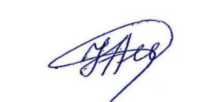 ПАРАНИНА НАТАЛЬЯ АЛЕКСЕЕВНАРАЗВИТИЕ МЕДИАКУЛЬТУРЫ СРЕДСТВАМИ ДИСТАНЦИОННЫХ ОБРАЗОВАТЕЛЬНЫХ ТЕХНОЛОГИЙСпециальность 13.00.01 - общая педагогика, история педагогики и образованияАВТОРЕФЕРАТ диссертации на соискание ученой степени кандидата педагогических наукКАЗАНЬ2016Работа выполнена на кафедре теоретической и инклюзивной педагогики ЧОУ ВО «Казанский инновационный университет им. В.Г. Тимирясова (ИЭУП)»Научный руководитель:	Ахметова	Дания	Загриевнадоктор педагогических наук, профессорОфициальные оппоненты:Федоров Александр Викторовичдоктор педагогических наук, профессор кафедры педагогики и социокультурного развития личности Таганрогского государственного института им. А.П. ЧеховаЦымбаленко Сергей Борисовичдоктор педагогических наук, президент Региональной общественной организации «Творческое объединение ЮНПРЕСС»Ведущая организация:ФГБОУ ВО «Омский государственный университет им. Достоевского»Защита состоится «30» сентября 2016 года в 16.00 часов на заседании диссертационного совета Д212.081.02 при ФГАОУ ВО «Казанский (Приволжский) федеральный университет» по адресу: 420021, г. Казань, ул. Межлаука, д. 1, ауд. 65.С диссертацией можно ознакомиться в научной библиотеке имениН.И. Лобачевского ФГАОУ ВО «Казанский (Приволжский) федеральный университет».Электронная версия автореферата размещена на официальном сайте Казанского (Приволжского) федерального университета:	www.kpfu.ru	и на сайте ВАКwww.vak.ed.gov.ruАвтореферат разослан «	» июля 2016 годаУченый секретарьВ.П. Зелеевадиссертационного советакандидат педагогических наук, доцентОБЩАЯ ХАРАКТЕРИСТИКА РАБОТЫАктуальность исследования. Мы живем в эпоху обновления и модернизации национальных систем образования, которые развиваются в условиях глобальной конкуренции. Конкурентные преимущества современного образования обеспечиваются ускоренным освоением инноваций, способностью быстро адаптироваться к запросам и требованиям динамично меняющегося мира. Современному миру присущи информационные потоки, которые человек получает из множества источников: радио, газеты, журналы, телевидение, Интернет и др. Зачастую современному человеку очень сложно ориентироваться в информационных потоках, выбирая то, что необходимо для его успешной жизнедеятельности. В то же время, необходимо заметить, что в современном образовании не уделяется достаточного внимания подготовке человека к взаимодействию с медиасредой (это совокупность условий и влияний всего разнообразия средств массовых коммуникаций, под воздействием которых протекает вся жизнедеятельность современного человека:	овладение информацией, развлечения,общение, досуг, отдых, профессиональная деятельность). Взаимодействие с медиасредой предполагает необходимость развития медиакультуры, которая проявляется в осознанном отношении человека к использованию полученной им информации через медиасредства (телевидение, радио, газеты, журналы, компьютер, Интернет, мобильная связь, кино и др.).В современном мире дети, подростки, студенты находятся в условиях, когда знания, полученные от преподавателей или через учебные пособия, перекрываются огромным потоком информации, которую они находят через различные медиасредства, поэтому развитие медиакультуры обучающихся должно стать одной из ключевых проблем современного образования.В странах Европы и США проблемы развития медиакультуры находятся в центре внимания ученых и практиков с 50-х годов прошлого века: проводятся исследования различных аспектов медиакультуры и медиаобразования, а в образовательных организациях реализуются курсы по формированию знаний и навыков правильного взаимодействия с медиасредствами. В России же проблемам медиакультуры уделяется внимание с начала 90-х годов прошлого века, так как в этот период был сделан весьма существенный скачок в сфере развития и использования информационных технологий.Несмотря на то, что в настоящее время проблемы медиакультуры имедиаобразования находятся в центре внимания научных сообществ - проводятсянаучные конференции, семинары по различным аспектам данной проблемы, - развитие3медиакультуры студентов вузов в образовательном пространстве России остается недостаточно изученной областью педагогической науки. Особая актуальность обращения к вопросам развития медиакультуры связана со становлением новых форм и технологий образования, в том числе, дистанционных образовательных технологий (далее ДОТ). Применение ДОТ при реализации образовательных программ закреплено Федеральным законом «Об образовании в Российской Федерации» от 29 декабря 2012 г. № 273-ФЗ (ст. 16) и Приказом Министерства образования и науки Российской Федерации № 2 от 09.01.2014.Развитие дистанционного и электронного обучения, а также сетевое обучение актуализировали обращение педагогической науки и практики к развитию осознанного отношения у обучающихся к информации, получаемой через медиасредства, а это, в свою очередь, акцентирует значимость развития медиакультуры как составляющей общей культуры личности. В силу особенностей организации профессионального образования с использованием дистанционных образовательных технологий, когда обучающиеся на протяжении всего периода обучения находятся в непосредственном окружении медиасредств, когда процесс их обучения практически полностью ориентирован на общение между студентом и преподавателем через различные информационные системы и электронную почту, а «живое» общение с преподавателем на личностной дистанции минимизировано или вовсе отсутствует, очень важным становится развитие медиакультуры студентов на всех этапах обучения в вузе. Особого внимания требует развитие медиакультуры студентов, обучающихся по направлениям подготовки «Педагогическое образование», «Психолого-педагогическое образование» и «Специальное (дефектологическое) образование», ибо педагог, педагог-психолог и дефектолог являются главными субъектами учебно-воспитательного процесса в образовательной организации.Степень разработанности проблемы. В научно-педагогической литературеисследованы различные аспекты взаимосвязанных явлений, таких, как «медиакультура»,«медиаобразование», «медиасредства», «медиаграмотность», «медиакомпетентность»,«медиасреда». Изучением теоретических аспектов и опыта развития медиакультуры студентовв системе высшего образования занимались A.M. Атаян, Е.А. Медведева, В.Д. Минкина,Л.А. Нагорная, А.В. Федоров, Л.К. Шиян и др. В.А. Минкина предлагает для развитиямедиакультуры в вузе использовать интегративный путь, т.е. включать в изучение различныхдисциплин медиаобразовательные задачи, но целью медиаобразования, по мнению автора,является обучение студентов приемам познавательной деятельности, ориентированной насистематическое и осознанное получение новых знаний. Е.А. Медведева, Л.А. Нагорная,4Л.К. Шиян предлагают для развития медиакультуры студентов включать в образовательный процесс специальные учебные дисциплины, но предложенные ими курсы в полном объеме не решают проблемы ее формирования у студентов. Эти исследователи представили преимущественно аудиторные формы работы для развития медиакультуры, мало отражена система самостоятельной работы студентов по развитию и саморазвитию медиакультуры. Исключение составляет курс А.В. Федорова «Медиаобразование», направленный на теоретико-концептуальное осмысление проблем медиаобразования и консолидацию научных знаний, накопленных как российскими медиапедагогами, так и их зарубежными коллегами. Проблема медиаобразования А.В. Федоровым рассматривается главным образом на базе экранных искусств, одного из сильнейших средств развития медиакультуры личности.Базовыми для выяснения сути понятия «медиакультура», которое является основной дефиницией данного исследования, явились труды следующих ученых: Е.И. Артамоновой, Б.З. Вульфова, И.Ф. Исаева, Г.М. Коджаспировой, Н.В. Кузьминой, А.В. Мудрика, В.А. Сластенина и др., исследовавших проблемы развития профессионально-педагогической культуры; И.А. Колесниковой, В.В. Краевского, В.В. Кондратьева, И.Я. Лернера, И.С. Якиманской и др., анализирующих сущностные стороны современного образования, его содержание и функции; А.М. Атаяна, Ю.В. Андреевой, В.А. Каймина, П.Н. Осипова,О.И. Пугач, Е.П. Смирнова, А.Ю. Харитонова, А.В. Шарикова, Б.Ю. Щербакова, Е.Н. Ястребцевой и др., освещавших различные аспекты информационной и медиакультуры человека.Проблемам использования ДОТ в обучении посвящены труды таких ученых, какЭ.Г. Азимов, О.А. Артемьева, А.А. Ахаян, Д.З. Ахметова, А.Н. Богомолов, А.А. Брагина, Е.А. Боровикова, А.А. Вербицкий, Е.С. Казакова, В.В. Кондратьев, В.Г. Логинова и др.Был также изучен опыт развития медиакультуры в различных учебных организациях в трудах Д.З. Ахметовой, Н.М. Долдуновой, А.В. Федорова,А.В. Шарикова, О.Л. Шора, Е.Н. Ястребцевой и др.Анализ научно-педагогической литературы, отечественной и зарубежной практики исследований в области развития медиакультуры студентов вуза средствами дистанционных образовательных технологий позволил выявить следующие противоречия: между социальной потребностью в качественном осуществлении развития медиакультуры студентов вуза, обучающихся заочно с использованием средств ДОТ, и отсутствием в реализации образовательного процесса вузов целенаправленной деятельности в форме факультативов, специальных курсов по развитию медиакультуры; между значительной ролью медиакультуры в формировании сознания и5мировоззрения обучающихся и недостаточным учетом этого фактора в сложившейся структуре традиционного вузовского обучения и воспитания; между наличием опыта развития медиакультуры студентов вуза в отечественном и мировом образовательном пространстве и недостаточным раскрытием и описанием специфики внедрения данного опыта в условиях обучения с применением ДОТ.Обозначенные противоречия позволили сформулировать проблему исследования: каковы сущность, компоненты педагогической модели развития медиакультуры студентов вуза и механизмы ее внедрения в образовательную деятельность средствами диста.нпионных образовательных технологий?Данная проблема предопределила выбор темы исследования:	«Развитиемедиакультуры студентов средствами дистанционных образовательных технологий».Цель исследования: разработать, теоретически обосновать и экспериментально апробировать педагогическую модель развития медиакультуры студентов средствами дистанционных образовательных технологий.Объект исследования - процесс развития медиакультуры студентов современного вуза средствами дистанционных образовательных технологий.Предмет исследования - компоненты педагогической модели развития медиакультуры студентов, механизмы ее внедрения в образовательный процесс вуза с использованием средств ДОТ.Гипотеза исследования: процесс развития медиакультуры студентов средствами диста.нпионных образовательных технологий будет эффективным, если: учтены сущность и особенности развития медиакультуры студентов средствами диста.нпионных образовательных технологий; обоснованы концептуальные идеи и компоненты педагогической модели развития медиакультуры студентов средствами дистанционных образовательных технологий; обеспечены педагогические условия (создание мотивации у студентов на саморазвитие медиакультуры с применением ДОТ; непрерывное и безбарьерное развитие медиакультуры у студентов; развитие медиакомпетенций у преподавателей), методы и формы развития медиакультуры студентов средствами дистанционных образовательных технологий; проведен мониторинг эффективности развития медиакультуры студентов средствами дистанционных образовательных технологий с использованием критериев и показателей развития медиакультуры студентов средствами ДОТ.Задачи исследования: Выявить сущность и особенности развития медиакультуры студентов средствами диста.нпионных образовательных технологий. Обосновать концептуальные идеи и компоненты педагогической модели развития медиакультуры студентов средствами ДОТ. Апробировать педагогические условия, методы и формы развития медиакультуры студентов средствами ДОТ. Осуществить мониторинг эффективности развития медиакультуры студентов средствами дистанционных образовательных технологий с использованием критериев и показателей развития медиакультуры студентов средствами ДОТ.Исследование выполнено с опорой на следующие методологические положения: культурологический подход, определивший ведущую роль культуры в процессе формирования личности (А.С. Злобин, И.Ф. Исаев, Л.Н. Коган, B.C. Семенов, В.А. Сластенин и др.), компетентностный подход (И.А. Зимняя, А.В. Хуторской, Ф.Л. Ратнер); системный подход в реализации идей развития медиаобразования и медиакультуры студентов (В.Г. Афанасьев, А.А. Богданов, Л.А. Зазнобина, И.В. Блауберг,М. Новиков, В.Н. Садовский, Ю.Н. Усов, Э.Г. Юдин и др.).Теоретическую базу исследования составляют труды философские положения, касающиеся категорий «культура», «информационное общество» и др. (Н.Б. Кириллова, Э.С. Маркарян, А.А. Радугин, К.А. Радугин, B.C. Семенов, О.Л. Шор, Е.Л. Яковлева и др.), труды по психолого-педагогическим основам обучения с применением диста.нпионных образовательных технологий (А.А. Ахаян, Д.З. Ахметова, Г.В. Ившина,В. Кондратьев, В.И. Овсянников, Е.С. Полат, И.В. Роберт,В.И. Солдаткин, С.А. Щенников и др.), принципы педагогически комфортной образовательной среды (А.В. Качалов, Т.Ф. Лошакова, А.Н. Лутошкин,В.И. Слободчиков и др.), идеи гуманизации и демократизации образования (Ш.А. Амонашвили, М.Н. Берулава, Р.А. Валеева, Л.А. Волович, И.Д. Демакова, Г.В. Мухаметзянова, З.Г. Нигматов и др.).Для решения поставленных задач и в соответствии с логикой исследования были использованы методы: теоретический анализ психолого-педагогической, философской, искусствоведческой, учебной и методической научной литературы; методы научного познания (анализ, синтез, индукция, дедукция, моделирование); эмпирические методы (тестирование, анкетирование, контент-анализ, педагогический эксперимент).Экспериментальная база. Опытно-экспериментальное исследование былопроведено на базе Частного образовательного учреждения высшего образования«Казанский инновационный университет им. В.Г. Тимирясова (ИЭУП)», далее ЧОУ ВО7КИУ (ИЭУП). Общее количество испытуемых в ходе проведения исследования составило 207 человек, из них 171 - студенты, обучающиеся по заочной форме обучения с применением дистанционных образовательных технологий, 36 - преподаватели.Этапы исследования:Первый этап (2009 - 2010 гг.) - изучение истории развития медиакультуры студентов, актуальных проблем обучения студентов с применением дистанционных образовательных технологий, анализ опыта российских и зарубежных вузов в области развития медиакультуры студентов. На этом этапе был проведен сравнительный анализ научно-методической, педагогической, психологической, философской литературы и практического опыта по проблеме исследования, сформулированы цели и задачи исследования, определена его экспериментальная база. Разработка авторского курса «Введение в медиакультуру» и «Основы медиаобразования и медиакультуры».Второй этап (2011 - 2014 гг.) - определение особенностей обучения студентов с применением дистанционных образовательных технологий, уточнение содержания и компонентов модели развития медиакультуры студентов средствами дистанционных образовательных технологий, разработка педагогической модели развития медиакультуры студентов средствами дистанционных образовательных технологий. Кроме того, на данном этапе была проведена экспериментальная апробация эффективности обучения по авторскому курсу «Введение в медиакультуру», разработанного для студентов-заочников, обучающихся с применением дистанционных образовательных технологий, и по курсу «Основы медиаобразования и медиакультуры», внедренного в учебный процесс студентов, обучающихся по направлениям подготовки «Педагогическое образование» (уровень подготовки - бакалавриат и магистратура), «Психолого-педагогическое	образование» и «Специальное (дефектологическое)образование» (уровень подготовки - бакалавриат).Третий этап (2015 - 2016 гг.) - Мониторинг эффективности реализации педагогической модели развития медиакультуры студентов средствами дистанционных образовательных технологий. На данном этапе были обобщены результаты исследования, завершено оформление текста диссертации.Научная новизна исследования состоит в следующем:Выявлены особенности развития медиакультуры студентов средствами дистанционных образовательных технологий: обучение с применением ДОТ предполагает необходимость организации процесса обучения непосредственно в информационнообразовательной среде вуза (медиасреде), где происходит минимизация контактного общениястудента с субъектами образовательного процесса; повышается востребованность8информационных и инфокоммуникационных компетенций для обеспечения качества образования; усиливается необходимость перманентного поиска, анализа и использования большого объема информации, получаемой через медиасредства; возрастает востребованность критического восприятия получаемой информации. Предложены концептуальные идеи исследования:	1) процесс обучения с применением ДОТ в информационно-образовательной среде современного вуза требует от обучающихся наличия медиакомпетентности как одной из составляющих общей медиакультуры личности; 2) необходимо обеспечить преемственность и непрерывность процесса развития медиакультуры; 3) в процессе обучения в образовательной организации должна быть заложена установка на саморазвитие медиакультуры личности; 4) осуществление субъект-субъектного подхода в процессе виртуального или контактного взаимодействия двух субъектов образовательной деятельности - студента и преподавателя в виртуальной среде требует предоставления качественного контента и опосредованного управления этим процессом. Разработана педагогическая модель развития медиакультуры студентов средствами дистанционных образовательных технологий, которая обогащает информационно-образовательную среду вуза, соответствует одной из тенденций развития современного образования - информатизации и широкого использования инфокоммуникационных технологий в образовании. Выявлены педагогические условия, методы, формы и приемы развития медиакультуры студентов средствами дистанционных образовательных технологий. Педагогическими условиями развития медиакультуры студентов являются следующие: обеспечение мотивации у студентов на саморазвитие медиакультуры с применением дистанционных образовательных технологий; обеспечение непрерывного и безбарьерного развития медиакультуры студентов; развитие медиакомпетенций у преподавателей. Обосновано применение методов развития медиакультуры студентов с использованием разнообразных форм и средств, используемых для обучения с применением ДОТ. Обоснованы критерии и показатели эффективности реализации педагогической модели развития медиакультуры студентов средствами дистанционных образовательных технологий: когнитивный (способность объяснять значение основных терминов в области медиаобразования; способность искать, исследовать и анализировать информацию, полученную через средства медиа); компетентностный (умение критически оценивать информацию; умение создавать медиатексты различных жанров (электронные письма, презентации, видеоролики)); мотивационный (наличие мотивации к саморазвитию медиакультуры; частота контактов с медиа и медиатекстами).Теоретическая значимость исследования заключается в том, что:9 Дано авторское определение термина «медиакультура» как особого типа культуры информационного общества, представляющего собой совокупность знаний, чувств, отношений и поведенческих реакций личности в процессе восприятия и взаимодействия с информацией, получаемой из различных источников (радио, телевидение, газеты, Интернет, устные и письменные коммуникации, слухи), которая проявляется в способности искать, исследовать и анализировать информацию, полученную через средства медиа, в умении критически ее оценивать, создавать медиатексты различных жанров. Разработаны педагогическая модель и выявлены механизмы ее осуществления в информационно-образовательной среде современного вуза с использованием средств ДОТ: электронная почта, Skype, Tandberg, Away, электронные учебные курсы и пособия, размещенные в информационной образовательной среде вуза.Практическая значимость результатов исследования состоит в следующем: разработанная автором педагогическая модель развития медиакультуры студентов средствами дистанционных образовательных технологий может быть адаптирована российскими образовательными организациями общего и профессионального образования в процессе создания информационно-образовательной среды с учетом развития медиакультуры студентов и преподавателей при организации обучения с применением ДОТ; разработанные автором учебные курсы «Введение в медиакультуру», «Основы медиаобразования и медиакультуры» могут быть в дальнейшем использованы преподавателями общих и профессиональных образовательных организаций для развития медиакультуры обучающихся средствами дистанционных образовательных технологий, данные курсы могут быть также внедрены в учебную практику студентов очной формы обучения; результаты исследования могут быть использованы при изучении курсов по культурологии, педагогике межкультурного общения, инфокоммуникационной культуре, а также для повышения медиакультуры преподавателей образовательных организаций общего и профессионального (высшего) образования.Обоснованность и достоверность результатов исследования и научных выводов обеспечиваются методологической и логической проработкой изучаемой проблемы; аргументированием основных положений диссертации и их органичной связью с реальной педагогической практикой; комплексностью применяемых методов исследования; соответствием методов исследования его задачам; корректной статистической обработкой результатов исследования; опорой на конкретный опыт реализации курсов по развитию медиакультуры студентов средствами дистанционных образовательных технологий.Личный вклад автора состоит в том, что дано авторское объяснение понятия «медиакультура».Теоретически обоснованы концептуальные идеи и экспериментально апробирована педагогическая модель развития медиакультуры студентов средствами дистанционных образовательных технологий.Определены пути и способы повышения медиакультуры, медиаграмотности, медиакомпетентности студентов, обучающихся заочно с применением дистанционных образовательных технологий, а также преподавателей образовательных организаций высшего образования, работающих с данной категорией обучающихся.Апробация и внедрение результатов исследования осуществлялись на базе ЧОУ ВО «Казанский инновационный университет им. В.Г. Тимирясова (ИЭУП)» (далее ЧОУ ВО КИУ ИЭУП), а также в 5 его филиалах. Результаты исследований представлялись и обсуждались на Международной российско-германской научно-практической конференции «Методы эстетического воздействия в социальной работе» (Казань, 20-24 сентября 2011	г.), Всероссийской научно-практической конференции«Воспитательная система: вызовы современности» (г. Йошкар-Ола, 30 ноября-1 декабря 2011 г.), Всеукраинской научно-практической конференции с международным участием «Актуальные проблемы профессионального образования: теория и практика» (г. Бар, 14 февраля 2012 г.), Всероссийской научно-практической конференции с международным участием «Идеи инклюзивной педагогики в свете современных требований к дошкольному, школьному и профессиональному образованию» (г. Зеленодольск, 20 февраля 2013 г.), V Международном семинаре «Концептуальные основы подготовки специалиста: традиции и перспективы в контексте реалий современного образования» (г. Бар, 22 марта 2013 г.), Всеукраинской научно-практической конференции с международным участием «Актуальные проблемы художественной подготовки будущих учителей» (г. Винница, 23-24 апреля 2013 г.), Второй Международной научнопрактической конференции «Педагогика, психология и технологии инклюзивного образования» (г. Казань, 20-21 марта 2014 г.), Третьей Международной научнопрактической конференции «Педагогика, психология и технологии инклюзивного образования» (г. Казань, 27-28 марта 2015 г.), Международной научной конференции Международной академии наук педагогического образования (МАНПО), Московского государственного областного университета и Института развития образовательных технологий, посвященной 20-летию МАНПО, «Профессионализм педагога: компетентностный подход в образовании», (г. Москва 16-17 октября 2015 г.), ЧетвертойМеждународной научно-практической конференции «Преемственная система11инклюзивного образования» (г. Казань 3-5 февраля 2016 г.), Всероссийской научнопрактической конференции с международным участием «Тенденции и закономерности развития современного российского общества:	экономика,	политика,	социальнокультурная и правовая сферы» (Чистополь 15 апреля 2016 г.).Результаты исследования нашли отражение в 6 учебно-методических пособиях, 17 научных статьях, из них 6 - в журналах, входящих в перечень ВАК, докладах международных и всероссийских научно-практических конференций.Положения, которые выносятся на защиту: Медиакультура - это особый тип культуры информационного общества, представляющий собой совокупность знаний, чувств, отношений и поведенческих реакций личности в процессе восприятия и взаимодействия с информацией, получаемой из различных источников (радио, телевидение, газеты, Интернет, устные и письменные коммуникации, слухи), которая проявляется в способности искать, исследовать и анализировать информацию, полученную через средства медиа, в умении критически ее оценивать, создавать медиатексты различных жанров. Развитие медиакультуры студентов средствами дистанционных образовательных технологий характеризуется следующими особенностями: наличие информационно-образовательной среды вуза, созданной для организации учебного процесса; организация учебного процесса на основе постоянного контакта обучающихся со средствами медиа, их использование для поиска, анализа и обработки информации; организация перманентного общения с субъектами образовательного процесса через разнообразные каналы связи (электронная почта, чаты, форумы, Skype, Tandberg, Away). Исследование опирается на следующие концептуальные идеи: процесс обучения с применением ДОТ в информационно-образовательной среде современного вуза требует от обучающихся наличия медиакомпетентности как одной из составляющих общей медиакультуры личности; развитие медиакультуры будет эффективным при обеспечении в процессе обучения ее преемственности и непрерывности; развитие медиакультуры студента в процессе вузовского обучения должно перерасти в саморазвитие в процессе перманентной самостоятельной деятельности в ходе обучения; процесс виртуального или контактного взаимодействия двух субъектов образовательной деятельности требует осуществления субъект-субъектного подхода - студента и преподавателя. Педагогическая модель развития медиакультуры студентов средствами ДОТ обогащает информационнообразовательную среду вуза, построена на идее обучения, использующего системный, культурологический и компетентностный подходы, учитывает их асимметричноеразвитие и обосновывает закономерности, принципы, технологии, методы и формы12развития медиакультуры студентов в современном вузе. Для эффективной апробации и дальнейшей реализации модели развития медиакультуры студентов вуза средствами дистанционных образовательных технологий необходимо интегрировать следующие педагогические условия: создание мотивации у студентов на саморазвитие медиакультуры; обеспечение непрерывного и безбарьерного развития медиакультуры студентов; развитие медиакомпетенций преподавателей. Содержательный компонент модели обеспечивается на основе ФГОС ВО соответствующего направления полготовки. Внедрение в образовательный процесс элективных курсов «Введение в медиакультуру» и «Основы медиаобразования и медиакультуры» способствует развитию медиакультуры студентов средствами дистанционных образовательных технологий. Повышению	медиакультуры и медиакомпетентности педагогов способствует организация изучения ими элективного курса «Развитие медиакультуры у студентов вуза в условиях обучения с применением ДОТ», который создает установку на саморазвитие медиакультуры и ее развитие у студентов. Мониторинг эффективности развития медиакультуры студентов средствами дистанционных образовательных технологий проведен с использованием критериев и показателей развития медиакультуры: когнитивный (способность объяснять значение основных терминов в области медиаобразования и способность искать, исследовать и анализировать информацию, полученную через медиасредства); компетентностный (умение критически анализировать информацию и умение создавать медиатексты различных жанров (электронные письма, презентации, видеоролики и т.д.)); мотивационный (мотивационная основа взаимодействия с медиа (пресса, телевидение, Интернет, радио и т.д.) и частота контактов с медиа и медиатекстами). Для оценки выраженности показателей по каждому критерию («высокий», «выше среднего», «средний», «низкий») была использована четырехуровневая система оценивания.Структура диссертации.Работа состоит из введения, двух глав, заключения, списка использованной литературы, включающего в себя 215 источников, содержит 17 таблиц, 19 рисунков, 13 приложений, ее общий объем составляет 220 страниц.ОСНОВНОЕ СОДЕРЖАНИЕ РАБОТЫВо введении раскрыта актуальность темы исследования; определены цель, задачи, объект и предмет исследования; раскрыты научная новизна, теоретическая ипрактическая значимость работы; сформулированы положения, которые выносятся на защиту.В первой главе «Теоретические основания развития медиакультуры студентов средствами дистанционных образовательных технологий» проведен теоретический анализ базовых понятий исследования («медиа», «культура», «медиаобразование», «медиасреда», «медиасредства», «медиакомпетентность», «дистанционные образовательные технологии»), рассмотрены сущность и функции медиакультуры (релаксационная, художественно-эстетическая, интеграционная, воспитательная, информационная, коммуникационная, идеологическая), особенности развития медиакультуры студентов средствами дистанционных образовательных технологий, представлены концептуальные идеи и педагогическая модель развития медиакультуры студентов средствами ДОТ и механизмы ее внедрения. В качестве механизмов внедрения педагогической модели в образовательный процесс вуза мы рассматриваем педагогические условия, обеспечивающие развивающую образовательную медиасреду; реализацию компетентностного подхода, заложенного во ФГОС ВО; элективные авторские курсы, направленные на развитие медиакультуры студентов, компетентное использование средств ДОТ.Проанализировав имеющиеся определения понятия «медиакультура», мы дали собственное определение данного феномена (см. стр. 12 автореферата).Развитие медиакультуры студентов средствами ДОТ имеет ряд особенностей.Использование электронной почты, чат-технологий и форумов требует грамотногоделового общения и деловой переписки субъектов образовательного процесса икритической оценки получаемой через медиасредства информации. Необходимостьиспользования образовательных ресурсов, размещенных в электронной образовательнойсреде вуза, требует от субъектов этого процесса наличия устойчивой мотивации к работев данной среде, к перманентному обращению к представленной в ней информации.Организация учебного процесса с использованием online технологий предполагаетналичие у преподавателей развитых коммуникативных навыков и умения осуществлятьфасилитативный подход к мотивированию студентов, а также определенных навыков втехническом оснащении этого процесса с использованием систем Skype, Tandberg, Away.Развитие медиакультуры студентов, обучающихся по заочной форме с применением ДОТ,должно способствовать реализации творческого и художественного потенциаловстудентов и нацеливать их на профессиональное самосовершенствование; развитиестабильного равновесия в интеллектуальном и эмоциональном освоении окружающегомира; активизацию личностной и общественной позиции; освоение умений и навыков,14необходимых для понимания и анализа получаемой информации и создания грамотных медиатекстов.В диссертации выдвинуто несколько концептуальных идей, последовательно изложенных в теоретической части диссертации и доказанных эмпирически. Первая идея заключается в утверждении, что процесс обучения с применением ДОТ в информационно-образовательной среде современного вуза требует от обучающихся наличия медиакомпетентности как одной из составляющей медиакультуры личности. Следующая идея предполагает необходимость обеспечения преемственности и непрерывности процесса развития медиакультуры. Также выдвинута идея саморазвития медиакультуры личности студента как результат развивающей деятельности в процессе обучения в вузе. Четвертая идея предполагает осуществление субъект-субъектного подхода в процессе виртуального или контактного взаимодействия двух субъектов образовательной деятельности - студента и преподавателя. На основе данных идей были определены компоненты педагогической модели развития медиакультуры студентов средствами дистанционных образовательных технологий (см. рисунок 1).Во второй главе «Экспериментальная апробация педагогической модели развития медиакультуры студентов средствами дистанционных образовательных технологий» описан эксперимент, в процессе которого были апробированы педагогические условия, методы и формы развития медиакультуры студентов средствами ДОТ. Для выявления выраженности показателей медиакультуры нами использовались критерии: когнитивный, компетентностный, мотивационный. Для оценки сформированности показателей по каждому критерию была использована четырехуровневая система оценивания («высокий», «средний», «ниже среднего», «низкий»).В качестве инструмента измерения уровня выраженности показателей, полученных с использованием когнитивного критерия, использовался адаптированный тестА.В. Федорова и творческое задание - эссе. Для оценки уровня выраженности показателей, полученных с использованием компетентностного критерия, использовался ряд заданий творческого характера. В качестве инструмента измерения выраженности показателей, полученных с использованием мотивационного критерия, использовалась анкета закрытого типа А.В. Федорова. По результатам измерений высчитывался средний показатель выраженности показателей, полученных с использованием когнитивного, компетентностного и мотивационного критериев у каждого студента. Экспериментальное исследование осуществлялось в три этапа:	констатирующий, формирующий иконтрольный. Было выделено 2 группы:	контрольная (КГ) -	86 человек иэкспериментальная (ЭГ) - 85 человек.Цель: Развитие у студентов компетенций, характеризующих наличие медиакультуры: способность к критическому мышлению, умение ориентироваться в сфере медиа (СМИ, телевидение, интернет), способность к созданию медиатекстов, способность к поиску, анализу и использованию информациин35	5О ^§ § s і -1:хе:Задачи: Определить перечень компетенций, характеризующих наличие медиакультуры студентов в условиях обучения с применением дистанционных образовательных технологий; организовать систему развития медиаграмотности студентов средствами медиаобразования; формировать навыки поиска, отбора информации в СМИ, интернет и в создании медиатекстов; трансформировать медиакультуру как составляющую культуры личности в ее саморазвитие.I		Методологическийкомпонент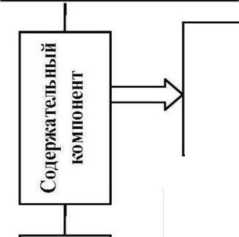 Формируется с учетом содержания ФГОС ВО соответствующего направления подготовки Авторский курс «Введение в медиакультуру», учебный курс «Основы медиаобразования и медиакультуры»Элективный курс для преподавателей «Развитие медиакультуры у студентов вуза в условиях обучения с применением ДОТ: компетентностный подход»Методы: исследования (анализ, синтез, эссе, опрос, мониторинг), педагогические: просмотр видеоматериалов с последующим анализом, разбором, разработка проектов, практикумы по развитию медиаграмотностиJ~L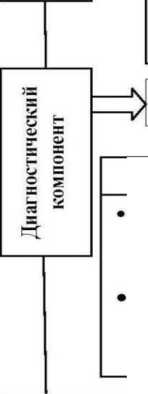 Критерии и показатели сформированное™ медиакультурыЖЖКомпетентностныйМотивационныйКогнитивныйУмение критически оценивать информацию, Умение создавать медиатексты различных жанров (электронные письма, презентации, видеоролики и т.д.)Способность объяснять значение основных терминов в области медиаобразования Способность искать, исследовать и анализировать информацию, полученную через средства медиа1J-Мотивационная основа взаимодействия с медиа (пресса, телевидение, Интернет, радио и т.д.) Частота контактов с медиа и медиатекстамил±z.Педагогические условияIФормы:лекции, практикум, «круглые столы», разработка и защита проектов с использованием ДОТ, рефлексияСредства: художественные и публицистические тексты, политический обзор, сплетни и слухи, «материалы желтой прессы», интернет-сайты, теле и видеоматериалы, авторское учебное пособие, материалы по ИКТ, система MOODLE, используемая для обучения с применением ДОТПодходы: системный, культурологический, компетентностный Принципы: непрерывности, инновационности, связи теории с практикой-ІІ-	—Студент как носитель медиакультуры: сформированность медиакультуры как составляющей общей и профессиональной культуры личности, компетентное использование ресурсов масс- медиа и интернета, наличие устойчивой мотивации к саморазвитию медиакультуры.Рис. 1. Педагогическая модель развития медиакультуры студентов средствами дистанционных образовательных технологийСтуденты были зачислены на первый курс заочной формы обучения, реализуемой с применением ДОТ, в 2012 году, респонденты имели высшее или среднее специальное образование.Первая диагностика уровня выраженности у студентов показателей медиакультуры, полученных с использованием когнитивного, компетентностного и мотивационного критериев, проводилась на констатирующем этапе экспериментального исследования (рис 2.). Согласно результатам констатирующего этапа на начало эксперимента преобладает количество студентов, имеющих «средний» и «низкий» уровни выраженности показателей.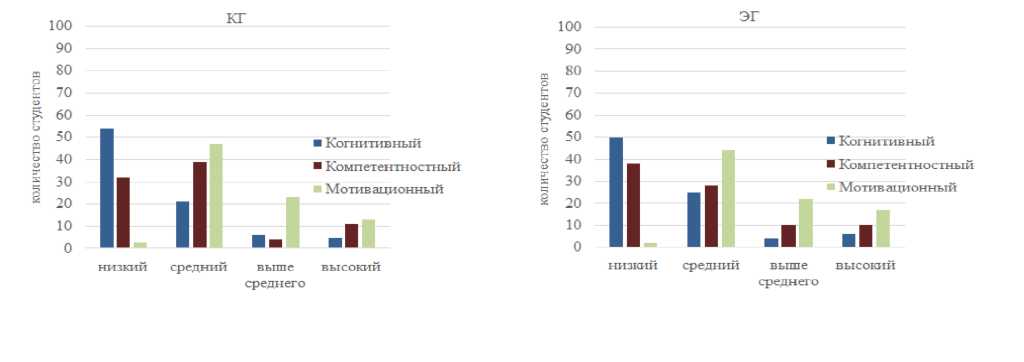 Рис. 2. Показатели выраженности критериев развития медиакультуры в КГ и ЭГ наконстатирующем этапеНа формирующем этапе экспериментального исследования в учебный процесс КГ и ЭГ был внедрен авторский курс «Введение в медиакультуру», который способствует формированию базового представления о медиакультуре и ее составляющих, направлен на повышение коммуникационной грамотности (правила делового письма, особенности общения по электронной почте, Skype, в чатах, на форумах, в мессенджерах и т.д.). Также на данном этапе экспериментального исследования в программы некоторых учебных дисциплин студентов ЭГ были включены модули или темы, направленные на развитие у них медиакультуры. В 5 семестре в ЭГ изучался авторский курс «Основы медиаобразования и медиакультуры», который включает следующие модули: сущность и основные понятия медиаобразования; основные теории медиаобразования; проблемы интернет-аддикции и интернет-терроризма, геймификация и ее последствия; возрастные особенности и медиапредпочтения в разных возрастных группах; особенности и приемы развития критического мышления в разных возрастных группах; организация медиаобразовательных занятий в разных возрастных группах; анализ и создание медиатекстов.Оценка готовности преподавателей к развитию медиакультуры студентов ЭГ производилась с использованием четырехуровневой шкалы: «высокий», «выше среднего», «средний» и «низкий». Результаты, полученные с использованием разработанного автором опросника, оказались следующими: у 11% преподавателей был выявлен «высокий уровень» готовности к развитию медиакультуры студентов, 14% преподавателей показали уровень «выше среднего»; 58% преподавателей - «средний уровень» и у 17% преподавателей был выявлен «низкий уровень» готовности к развитию медиакультуры студентов. По результатам данного опроса разработана программа по совершенствованию компетенций преподавателей в развитии медиакультуры студентов, которая была успешно внедрена на формирующем этапе экспериментального исследования. Данная программа включает элективный курс «Развитие медиакультуры у студентов вуза в условиях обучения с применением ДОТ: компетентностный подход», индивидуальное консультирование, методические семинары.В конце первого курса обучения студентов КГ и ЭГ была проведена их повторная диагностика. Результаты среза показали наличие небольших изменений как в экспериментальной, так и в контрольной группах, однако результаты студентов ЭГ оказались немного выше, чем студентов КГ. Так, средний показатель, полученный с использованием мотивационного критерия, в КГ- 2,62, в ЭГ - 2,74; компетентностного - в КГ - 2,19, в ЭГ - 2,34; когнитивного - в КГ - 2; в ЭГ - 2,05 (оценка производилась в баллах, рис. 3).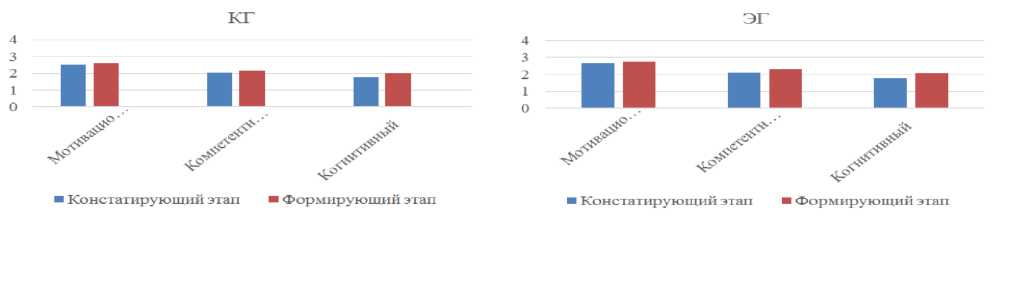 Рис. 3. Динамика выраженности у студентов КГ и ЭГ основных показателей развития медиакультуры на констатирующем и формирующем этапахНа контрольном этапе экспериментального исследования была проведена повторная диагностика всех показателей, диагностируемых на констатирующем и формирующем этапах. Изменения показателей развития медиакультуры у студентов КГ оказались незначительны по сравнению с изменениями, произошедшими у студентов ЭГ (рис. 4). Так, средний показатель, полученный с использованием мотивационного критерия на контрольном этапе экспериментального исследования, в КГ - 2,67, в ЭГ - 2,98; компетентностного - в КГ - 2,31, в ЭГ - 2,68; когнитивного - в КГ - 2,09; в ЭГ - 2,78 (оценка производилась в баллах).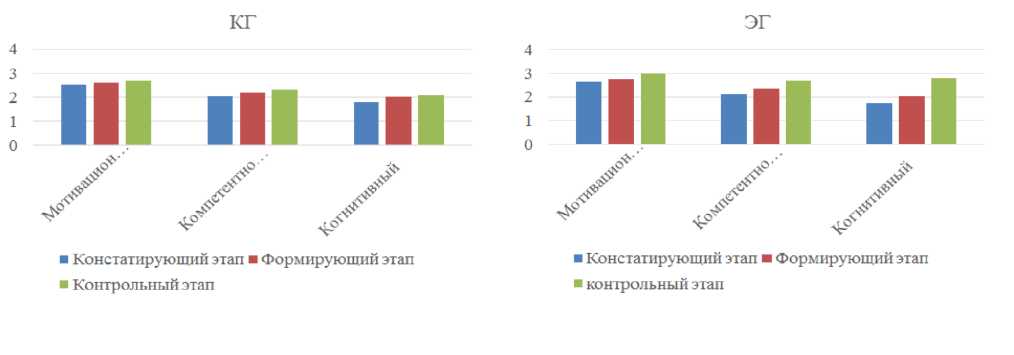 Рис. 4. Динамика выраженности у студентов КГ и ЭГ основных критериев развития медиакультуры на всех этапах экспериментального исследованияНа контрольном этапе экспериментального исследования была проведена повторная диагностика уровня готовности к развитию медиакультуры студентов у преподавателей: у 19% преподавателей был выявлен «высокий уровень», 33% - уровень «выше среднего»; 15% - «средний уровень» и у 6% - «низкий уровень» готовности к развитию медиакультуры студентов.Таким образом, мониторинг эффективности развития медиакультуры студентов средствами ДОТ, выполненный методом сравнительного анализа результатов всех этапов экспериментального исследования и их математическая обработка, позволили выявить достоверность и обоснованность результатов исследования. Полученные в ходе проведения исследования данные были подвергнуты математической обработке с помощью G-критерия знаков с целью определения направления сдвига в значениях исследуемого признака. У студентов КГ нет статистически значимых сдвигов в сторону улучшения уровня выраженности показателей, полученных с использованием когнитивного, компетентностного и мотивационного критериев развития медиакультуры. В ЭГ по всем показателям, полученным с использованием данных критериев развития медиакультуры студентов, обнаружена высокая статистическая значимость изменений в уровне исследуемых признаков. Проведенное корреляционное исследование показало наличие положительной («прямой») корреляционной связи между всеми показателями.Проведенное теоретико-экспериментальное исследование позволяет нам сделать следующие выводы: Развитие медиакультуры как особого типа культуры человека информационного общества на современном этапе особенно актуально для студентов вузов, которые на протяжении всего периода обучения находятся в непосредственном окружении медиасредств, так как современный процесс обучения практически полностью ориентирован на использование различных информационных систем. Авторское определение понятия «медиакультура» отличается акцентированием внимания на ее компоненты: когнитивный (совокупность знаний в области медиа); эмоциональный и поведенческий (чувства, отношения, поведенческие реакции в процессе восприятия и взаимодействия с информацией, получаемой через медиасредства); мотивационный, проявляющийся в наличии устойчивой мотивации к саморазвитию медиакультуры; компетентностный, проявляющийся в умении критически оценивать информацию и создавать медиатексты различных жанров. На основании авторской интерпретации понятия «медиакультура» представлены критерии и показатели ее выраженности. Выраженность каждого показателя оценивалась по четырехуровневой системе оценивания («высокий», «средний», «ниже среднего», «низкий»). Выдвинуты концептуальные идеи, на основании которых разработана педагогическая модель развития медиакультуры студентов средствами ДОТ. Ее внедрение обеспечило результат, свидетельствующий о наличии у студентов сформированности медиакультуры как составляющей общей и профессиональной культуры личности, в компетентном использовании ресурсов масс-медиа и интернета, наличии устойчивой мотивации к саморазвитию медиакультуры. Авторские элективные курсы «Введение в медиакультуру» и «Основы медиаобразования и медиакультуры», внедренные в образовательный процесс, способствовали обогащению дополнительными ресурсами медиасреду вуза, тем самым создавая более широкие возможности в повышении уровня медиакультуры студентов. Элективный курс, разработанный для преподавателей «Развитие медиакультуры у студентов вуза в условиях обучения с применением ДОТ: компетентностный подход»,индивидуальное консультирование, методические семинары способствовали повышению уровня медиакомпетентности преподавателей как составляющей медиакультуры.Практическое воплощение идеи развития медиакультуры студентов средствами дистанционных образовательных технологий, подтвержденное результатами экспериментальной работы, доказало гипотезу исследования.За пределами данного исследования остались вопросы: каковы механизмы саморазвития медиакультуры, как предотвратить пагубное воздействие «медиа» на молодежь? На них будет акцентировано внимание в дальнейших исследованиях.Основные результаты диссертационного исследования отраженыв следующих публикациях:Публикации в изданиях, включенных в реестр ВАК Министерства образованияи науки Российской Федерации Паранина, Н.А. Медиаобразование как условие развития медиакультуры и медиабезопасности студентов в системе online обучения / Н.А. Паранина // Вестник Челябинского государственного университета. - 2013. - № 22 (313). - С. 97-100 (0,25 п.л.). Паранина, Н.А. Медиаобразование как средство развития медиакультуры студентов / Н.А. Паранина // «Педагогическое образование и наука». - 2014. - № 1. -С.	80-84 (0,25 п.л.). Паранина, Н.А. Педагогическая технология развития медиакультуры студентов в системе дистанционного обучения / Н.А. Паранина // Вектор науки Тольятинского государственного университета. - 2014. - № 1. - С. 252-256 (0,31 п.л.). Паранина, Н.А. Инновационный подход к развитию медиакультуры студентов средствами дистанционных образовательных технологий / Н.А. Паранина // Вестник КазГУКИ. - 2014. - № 4.2. - С. 70-74 (0,25 п.л.). Паранина, Н.А. Формирование культурно-просветительских компетенций и медиакультуры в призме реализации стандартов ФГОС ВО / Н.А. Паранина // Вестник КазГУКИ. - 2015. - № 4.1 - С. 71-74 (0,25 п.л.). Паранина, Н.А. Адаптация педагогической модели развития медиакультуры при реализации образовательных программ в системе общего и профессионального образования / Н.А. Паранина, Д.З. Ахметова //«Педагогическое образование и наука». - 2016. - № 2. - С. 64-69 (0,37 п.л. / авторский вклад - 50%).Учебно-методические пособия Паранина, Н.А. Основы медиаобразования и медиакультуры :	учебнометодическое пособие / Н.А. Паранина, Д.З. Ахметова. - Казань : Изд-во «Познание»21Института экономики, управления и права (г. Казань), 2013. - 149 с. (9,3 п.л. / авторский вклад - 80%). Паранина, Н.А. Технологии развития медиакультуры в системе непрерывного образования / Н.А. Паранина // Педагогика инклюзивного образования : учебнометодическое пособие / Д.З. Ахметова, З.Г. Нигматов, Т.А. Челнокова и др.; под ред. Д.З. Ахметовой. - Казань: Изд-во «Познание» Института экономики, управления и права, 2013. - С. 155-168 (0,81 п.л.). Паранина, Н.А. Обеспечение преемственности формирования медиакультуры в системе общего и профессионального образования в призме инклюзивного подхода / Н.А. Паранина // Креативные технологии инклюзивного образования: научно-методическое пособие / Н.Ш. Замалетдинова. И.Г. Морозова, Н.А. Паранина; Институт экономики, управления и права (г. Казань). - Казань : Изд-во «Познание» Института экономики, управления и права, 2014 - С. 69-97 (1,75 п.л.). Паранина, Н.А. Педагогическая технология развития медиакультуры в системе непрерывного образования / Н.А. Паранина // Педагогика, психология и технологии инклюзивного образования : учеб. пособие / Д.З. Ахметова (рук. авт. кол.) [и др.]; Институт экономики, управления и права (г. Казань), Кафедра теоретической и инклюзивной педагогики. - Казань : Изд-во «Познание» Института экономики, управления и права, 2014. - С. 154-171 (1,06 п.л.). Паранина, Н.А. Педагогическая технология развития медиакультуры / Н.А. Паранина // Технологии инклюзивного образования : научно-методическое пособие - Казань : Изд-во «Познание» Института экономики, управления и права, 2016. - С. 90-103 (0,81). Паранина, Н.А. Русский язык как иностранный. Методика преподавания русского языка для преподавателей франкоговорящих стран Африки : учебнометодическое пособие / Н.А. Паранина, Д.З. Ахметова, Р. Канза, А.Ф. Зайнуллин. - Казань : Изд-во «Познание» ИЭУП, 2015. - 252 с. (15,75 п.л. / авторский вклад - 60%).Статьи в сборниках научных трудов, материалов научно-практических конференций Паранина, Н.А. Развитие медиакультуры студентов, обучающихся с применением дистанционных образовательных технологий / Н.А. Паранина // Методы эстетического воздействия в социальной работе: Материалы международной российско- германской научно-практической конференции, Казань, 20-24 сентября 2011 г. - Казань: Познание. - 2011. - С. 249 -253 (0,31 п.л.). Паранина, Н.А. Почему актуальна проблема воспитания медиакультуры у студентов и молодежи в современных условиях? / Н.А. Паранина // Воспитательная система: вызовы современности: Всероссийская научно-практическая конференция / Сост. М.А. Тырнышная. - Йошкар-Ола: ГБОУ ДПО (ПК) «Марийский институт образования». - 2012. - С. 234-238 (0,31 п.л.). Паранина, Н.А. Проблема воспитания медиакультуры у студентов и молодежи в современных условиях / Н.А. Паранина // Новые технологии обучения. Научнометодический сборник / Институт инновационных технологий и содержания образования Министерства образования и науки, молодежи и спорта Украины, Академия международного сотрудничества по креативной педагогике. - Киев, 2012. - Вып. 71. -С.	170-174 (0,31 п.л.). Паранина, Н.А. Медиаобразование как фактор развития медиакультуры студентов в системе дистанционного обучения / Н.А. Паранина // Новые технологии обучения. Научно-методический сборник / Институт инновационных технологий и содержания образования Министерства образования и науки, молодежи и спорта Украины, Академия международного сотрудничества по креативной педагогике. - Киев, 2013. - № 76 - С. 270-275 (0,31 п.л.). Паранина, Н.А. Потенциал медиаобразования в развитии медиакультуры у лиц с особыми образовательными потребностями / Н.А. Паранина // Идеи инклюзивной педагогики в свете современных требований к дошкольному, школьному и профессиональному образованию : Материалы Всероссийской научно-практической конференции с международным участием, Казань-Зеленодольск, 20 февраля 2013 г. - Казань: Познание. - 2013. - С. 42-47(0,37 п.л.). Паранина, Н.А. Проблема развития медиакультуры и медиаграмотности будущих педагогов / Н.А. Паранина // Актуальные проблемы художественной подготовки будущих учителей:	сборник Всеукраинской научно-практической конференции с международным участием, 23-24 апреля 2013 г. - Винница : Винницкий государственный педагогический университет им. М. Коцюбинского, 2013. - С. 9-12 (0,25 п.л.). Паранина, Н.А. Технологии формирования медиакультуры в общем и профессиональном образовании / Н.А. Паранина // Педагогика, психология и технологии инклюзивного образования: материалы Второй международной научно-практической конференции, Казань, 20-21 марта 2014 г. - Казань : Изд-во «Познание» Института экономики, управления и права (г. Казань), 2014. - С. 473-479 (0,44 п.л.). Паранина, Н.А. Особенности развития медиакультуры студентов, обучающихсяс применением дистанционных образовательных технологий, в условиях инклюзивного23образования в вузе / Н.А. Паранина // Педагогика, психология и технологии инклюзивного образования: материалы третьей международной научно-практической конференции, 26-27 марта 2015 г. - Казань : Изд-во «Познание» Института экономики, управления и права, 2015. - С. 371-376 (0,37 п.л.). Паранина,	Н.А.	Повышение психолого-педагогических	компетенций	имедиакультуры в	призме профессиональных стандартов педагогов общего	ипрофессионального образования / Д.З. Ахметова, Н.А. Паранина, Т.А. Челнокова // Сборник материалов юбилейной Международной конференции «Профессионализм педагога: компетентностный подход в образовании. - М. : МАНПО.- Ярославль : Ремдер, 2015. - С. 612-616 (0,31 п.л.). Паранина,	Н.А.	Развитие медиакультуры студентов,	обучающихся	сприменением дистанционных образовательных технологий, в условиях реализации инклюзивного подхода в вузе / Н.А. Паранина // Преемственная система инклюзивного образования: Материалы четвертой международной научно-практической конференции, 3-5 февраля 2016 г. - Казань : Изд-во «Познание» Института экономики, управления и права, 2016 - С. 318-323 (0,37 п.л.). Паранина,	Н.А.	Особенности развития медиакультуры	обучающихся приреализации образовательных программ в системе общего и профессионального образования / Н.А. Паранина // Тенденции и закономерности развития современного российского общества: экономика, политика, социально-культурная и правовая сферы : материалы Всероссийской научно-практической конференции с международным участием. Чистополь, 15 апреля 2016 г. Часть II / Казанский инновационный университет им. В.Г. Тимирясова (ИЭУП). - Казань : Казанский инновационный университет им.В.Г. Тимирясова (ИЭУП), 2016. - С. 89-92 (0,25 п.л.).Подписано в печать 15.07.2016.Формат бумаги 60x84/16. Гарнитура Times New Roman.Усл. печ. л. 1,5. Тираж 100 экз. Заказ № 77.Отпечатано с готового оригинал-макета в типографии ЧОУ ВО «Инновационный университет им. В.Г. Тимирясова (ИЭУП)». 420108, г. Казань, ул. Зайцева, 17.■VСоздание мотивации уОбеспечение непрерывного иРазвитиестудентов на саморазвитиебезбарьерного развитиямедиакомпетенции умедиакультуры с применениеммедиакультуры у студентовпреподавателейДОТJ-J-J-J--U-